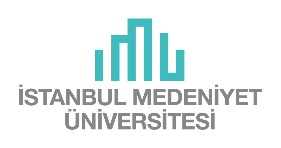 Kullanım Amacı:Kullanıcıların kitap, çanta ve diğer eşyalarını koyması için Kütüphanemizde kilitli dolap hizmete sunulmaktadır.Kullanma Şartları:Kütüphanenin girişinde bulunan dolapları yalnızca İMÜ personeli ve öğrencileri kullanabilir.Anahtarlar Ödünç Verme Bankosundan İMÜ Kimlik Kartı ile bir günlüğüne ödünç verilir.Talep ve ihtiyaçlara göre başkanlık tarafından 1 hafta süre artırımında bulunulabilir.Gecikme durumunda bir ay süre ile dolap tahsis yapılmayacaktır. Anahtarın kaybedilmesi durumunda, anahtar kaybeden tarafından çoğaltılacak, her ne sebeple olursa olsun çoğaltılamayan durumlarda yeni kilit alınacaktır. Bu durum giderilene kadar başka bir dolap tahsisi yapılmayacaktır.Dolap içerisinde yiyecek ve içecek, alkollü içecek, zararlı maddeler, kesici, delici, patlayıcı alet bırakılması yasaktır.Dolap kullanımından dolayı ortaya çıkacak her türlü olumsuz durum dolabı kullanan tarafından giderilecektir.Ödünç alınan anahtarın teslim edilmemesi durumunda, kilitli olan dolaplar bir sonraki gün kütüphane personeli tarafından açılır, eşyalar Güvenlik Birimine teslim edilir.Kullanıcılar değerli eşyaları da dâhil olmak üzere kendi eşyalarından sorumludur. Kaybolan ya da çalınan eşyalardan Kütüphane sorumlu değildir.Kullanım Amacı:Kullanıcıların kitap, çanta ve diğer eşyalarını koyması için Kütüphanemizde kilitli dolap hizmete sunulmaktadır.Kullanma Şartları:Kütüphanenin girişinde bulunan dolapları yalnızca İMÜ personeli ve öğrencileri kullanabilir.Anahtarlar Ödünç Verme Bankosundan İMÜ Kimlik Kartı ile bir günlüğüne ödünç verilir.Talep ve ihtiyaçlara göre başkanlık tarafından 1 hafta süre artırımında bulunulabilir.Gecikme durumunda bir ay süre ile dolap tahsis yapılmayacaktır. Anahtarın kaybedilmesi durumunda, anahtar kaybeden tarafından çoğaltılacak, her ne sebeple olursa olsun çoğaltılamayan durumlarda yeni kilit alınacaktır. Bu durum giderilene kadar başka bir dolap tahsisi yapılmayacaktır.Dolap içerisinde yiyecek ve içecek, alkollü içecek, zararlı maddeler, kesici, delici, patlayıcı alet bırakılması yasaktır.Dolap kullanımından dolayı ortaya çıkacak her türlü olumsuz durum dolabı kullanan tarafından giderilecektir.Ödünç alınan anahtarın teslim edilmemesi durumunda, kilitli olan dolaplar bir sonraki gün kütüphane personeli tarafından açılır, eşyalar Güvenlik Birimine teslim edilir.Kullanıcılar değerli eşyaları da dâhil olmak üzere kendi eşyalarından sorumludur. Kaybolan ya da çalınan eşyalardan Kütüphane sorumlu değildir.